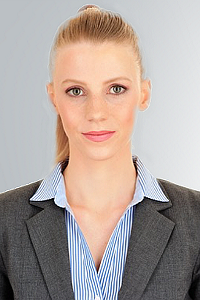 SABINEMUSTERMANNAngestrebte PositionTrainee im MarketingPERSÖNLICHE DATENSABINEMUSTERMANNAngestrebte PositionTrainee im MarketingPERSÖNLICHE DATEN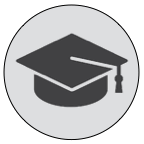 AUSBILDUNGAUSBILDUNGSABINEMUSTERMANNAngestrebte PositionTrainee im MarketingPERSÖNLICHE DATEN09/2018 – 05/2020Master Marketing, Note 1,2Van-Gogh-Universität, Hauptstadt Thesis: Praktische Umsetzung der wichtigsten Marketing Tools und Auswirkungen auf den Erfolg am Beispiel der Muster AGSABINEMUSTERMANNAngestrebte PositionTrainee im MarketingPERSÖNLICHE DATEN10/2014 – 07/2018Bachelor BWL, Note 1,9Schiller-Universität, Beispielstadt
Thesis: Marketing im 21. JahrhundertSABINEMUSTERMANNAngestrebte PositionTrainee im MarketingPERSÖNLICHE DATEN012007 – 08/2014Abitur, Note 1,3Goethe-Gymnasium, Fantasiestadt
Geboren: 1.1.1997 / KölnFamilienstand: ledigFantasiestr. 1112345 Beispielstadt0123 / 45 67 89 0s.mustermann@mail.deSabines-Blog.deSPRACHENEnglisch:          ■■■■■■■■■■Spanisch:         ■■■■■■■■■■Chinesisch:      ■■■■■■■■■■ORT, DATUMSabine Mustermann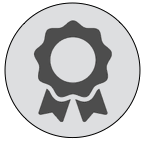 BESONDERE KENNTNISSEBESONDERE KENNTNISSEGeboren: 1.1.1997 / KölnFamilienstand: ledigFantasiestr. 1112345 Beispielstadt0123 / 45 67 89 0s.mustermann@mail.deSabines-Blog.deSPRACHENEnglisch:          ■■■■■■■■■■Spanisch:         ■■■■■■■■■■Chinesisch:      ■■■■■■■■■■ORT, DATUMSabine MustermannPhotoshopSehr gut, regelmäßige Nutzung Bildbearbeitung und -erstellungGeboren: 1.1.1997 / KölnFamilienstand: ledigFantasiestr. 1112345 Beispielstadt0123 / 45 67 89 0s.mustermann@mail.deSabines-Blog.deSPRACHENEnglisch:          ■■■■■■■■■■Spanisch:         ■■■■■■■■■■Chinesisch:      ■■■■■■■■■■ORT, DATUMSabine MustermannPowerpointSehr gut, tägliche NutzungPräsentationen und AnalysenGeboren: 1.1.1997 / KölnFamilienstand: ledigFantasiestr. 1112345 Beispielstadt0123 / 45 67 89 0s.mustermann@mail.deSabines-Blog.deSPRACHENEnglisch:          ■■■■■■■■■■Spanisch:         ■■■■■■■■■■Chinesisch:      ■■■■■■■■■■ORT, DATUMSabine MustermannDatenbankmanagement, MySQLGute Kenntnisse, Lehrgang an der Online-Schule, Zertifikat im AnhangGeboren: 1.1.1997 / KölnFamilienstand: ledigFantasiestr. 1112345 Beispielstadt0123 / 45 67 89 0s.mustermann@mail.deSabines-Blog.deSPRACHENEnglisch:          ■■■■■■■■■■Spanisch:         ■■■■■■■■■■Chinesisch:      ■■■■■■■■■■ORT, DATUMSabine Mustermann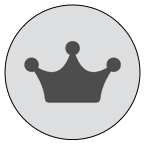 INTERESSEN & HOBBYSINTERESSEN & HOBBYSGeboren: 1.1.1997 / KölnFamilienstand: ledigFantasiestr. 1112345 Beispielstadt0123 / 45 67 89 0s.mustermann@mail.deSabines-Blog.deSPRACHENEnglisch:          ■■■■■■■■■■Spanisch:         ■■■■■■■■■■Chinesisch:      ■■■■■■■■■■ORT, DATUMSabine MustermannStudentische BeratungFreiwillige Mitarbeiter in der Beratung für Studenten der Van-Gogh-UniversitätGeboren: 1.1.1997 / KölnFamilienstand: ledigFantasiestr. 1112345 Beispielstadt0123 / 45 67 89 0s.mustermann@mail.deSabines-Blog.deSPRACHENEnglisch:          ■■■■■■■■■■Spanisch:         ■■■■■■■■■■Chinesisch:      ■■■■■■■■■■ORT, DATUMSabine MustermannHandball Trainerin der Jugendmannschaft SV Fantasiestadt